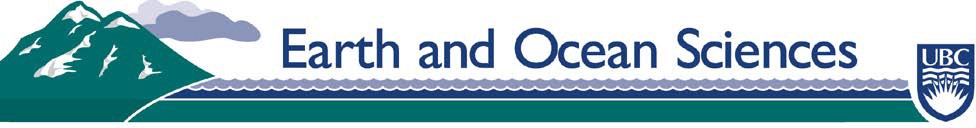 GRADUATE STUDENT DIRECTED STUDIES AUTHORIZATION FORMSummer RegistrationGraduate Student Directed Studies courses are restricted. Students must make arrangements with a faculty member to supervise their project. Please choose the correct section from the list below and have the supervisor sign the form. Your program advisor (program supervisor) must also approve and sign the form. Graduate Students are limited to 6 credits of Directed Studies in their entire program.Name: ____________________________________                                 Student #:________________________Degree/Program:____________________________ Authorized by:_______________________________		          Date:____________________________(Directed Studies Supervisor)Authorized by:_______________________________	                         Date:____________________________(Program Supervisor)Authorized by: _______________________________		          Date: _____________________________(Graduate Advisor)Please indicate which section you would like to be registered in:	        Course	Section	Credit	Term						          	EOSC 595B	941	3	1	General          	EOSC 595B	971	3	2	General          	EOSC 595C 	942	3	1	Only if already registered in EOSC595B.941          	EOSC 595C	972	3	2	Only if already registered in EOSC 595B.942          	EOSC 595D	001	4	1-2	GeneralPlease submit the completed authorization form and a course outline to the EOAS Graduate Program Coordinator; Kimberly Tietjen; (ktietjen@eoas.ubc.ca).